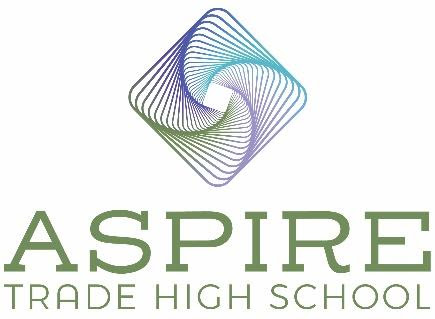 Board MeetingAgenda – September 22, 20226:45 pmZoom Meeting
1)  Review and Approve August 25, 2022 Minutes2)  Construction Update3)  Potential Lab Updates5)  MarketingWebsite Hits (since last BOD meeting and total)Student Interest/Enrollment-Totals to DateFlyer distributionBillboard Campaign Update7)  Financing Update8)  Next Meeting